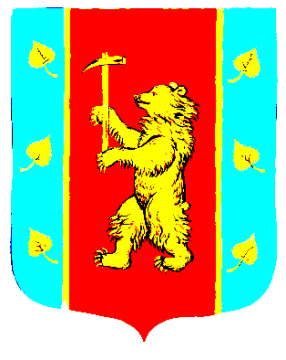 Администрация муниципального образованияКузнечнинское городское поселениемуниципального образования Приозерский муниципальный районЛенинградской областиПОСТАНОВЛЕНИЕ       от «30» декабря 2021 г. № 204     Об утверждении муниципальной Программы     «Обеспечение устойчивого функционирования      и развития коммунальной и инженерной инфраструктуры     и повышение энергоэффективности в МО Кузнечнинское      городское поселение МО Приозерский муниципальный район    Ленинградской области на 2022-2024 годы».В соответствии с порядком и методическими указаниями по разработке, реализации и оценки эффективности муниципальных программ муниципального образования Кузнечнинское городское поселение муниципального образования Приозерский муниципальный район Ленинградской области, утвержденного Постановлением администрации МО Кузнечнинское городское поселение от 03.12.2021 года № 178 «Об утверждении Порядка и Методических указаний по разработке, реализации и оценки эффективности муниципальных программ муниципального образования Кузнечнинское городское поселение муниципального образования Приозерский муниципальный район Ленинградской области», в соответствии с положениями Федерального закона от 06.10.2003 года № 131-ФЗ «Об общих принципах организации местного самоуправления в Российской Федерации», Устава МО Кузнечнинское городское поселение, администрация муниципального образования  Кузнечнинское городское поселение муниципального образования Приозерский муниципальный район Ленинградской областиПОСТАНОВЛЯЕТ:1.Утвердить муниципальную Программу «Обеспечение устойчивого функционирования и развития коммунальной и инженерной инфраструктуры и повышение энергоэффективности в МО Кузнечнинское городское поселение МО Приозерский муниципальный район Ленинградской области на 2022-2024 годы», согласно приложению 1.2. Осуществлять финансирование Программы в соответствии с бюджетом МО Кузнечнинское городское поселение МО Приозерский муниципальный район Ленинградской области на 2022 год и плановый период 2022-2024 годы.3.    Постановление № 188 от 30.12.2021г.-считать утратившим силу.	4.Опубликовать настоящее постановление в средствах массовой информации и разместить на официальном сайте администрации МО Кузнечнинское городское поселение www.kuznechnoe.lenobl.ru5. Постановление вступает в силу с момента опубликования.     6. Контроль за исполнением настоящего постановления оставляю за собой.Глава администрации                                      Становова Н. Н.Исп.- Семенова С.Н.Курносова  Ю. Ю.Ковалева И.В.Гусева И.В.  Разослано: дело-1, прокуратура-1, бух.адм-1, зам.гл-1,КСО-1.УтвержденоПостановление администрацииМО Кузнечнинское городское поселениеМО Приозерский муниципальный районЛенинградской области № 204 от 30.12.2021 года.ПРИЛОЖЕНИЕ 1                                   МУНИЦИПАЛЬНАЯ   ПРОГРАММА«ОБЕСПЕЧЕНИЕ УСТОЙЧИВОГО ФУНКЦИАНИРОВАНИЯ И РАЗВИТИЯ КОММУНАЛЬНОЙИ ИНЖЕНЕРОЙ ИНФРАСТРУКТУРЫ И ПОВЫШЕНИЕ ЭНЕРГОЭФФЕКТИВНОСТИ МУНИЦИПАЛЬНОГО ОБРАЗОВАНИЯ КУЗНЕЧНИНСКОЕ ГОРОДСКОЕ ПОСЕЛЕНИЕ МО ПРИОЗЕРСКИЙ МУНИЦИПАЛЬНЫЙ РАЙОН ЛО на 2022-2024 годы»Ответственные за разработку Программы:заместитель главы администрациипг. Кузнечное2021г.П А С П О Р ТМУНИЦИПАЛЬНОЙ ПРОГРАММЫ«ОБЕСПЕЧЕНИЕ УСТОЙЧИВОГО ФУНКЦИАНИРОВАНИЯ И РАЗВИТИЯ КОММУНАЛЬНОЙИ ИНЖЕНЕРОЙ ИНФРАСТРУКТУРЫ И ПОВЫШЕНИЕ ЭНЕРГОЭФФЕКТИВНОСТИ МУНИЦИПАЛЬНОГО ОБРАЗОВАНИЯ КУЗНЕЧНИНСКОЕ ГОРОДСКОЕ ПОСЕЛЕНИЕ МО ПРИОЗЕРСКИЙ МУНИЦИПАЛЬНЫЙ РАЙОН ЛО на 2022-2024 годы»Общая характеристика сферы реализации муниципальной программыСуществующие проблемы на территории МО Кузнечнинское городское поселение, возможно решить только программными методами. Данная программа позволить равномерно распределить финансовую нагрузку на бюджеты всех уровней.Основные проблемы и прогноз развития сферы реализации программы:-     низкая эффективность энергетического хозяйства, повышение цен на энергоносители обусловливают рост тарифов на потребляемые энергетические ресурсы и рост тарифного давления на жилищно-коммунальное хозяйство, население и организации бюджетной сферы. Доля энергетической составляющей в стоимости услуг ЖКХ постоянно растет;          -  Повышенный объем потребления энергетических ресурсов, при высоком уровне потерь, ухудшает экологическую обстановку в муниципальном образовании. Единственным выходом из ситуации является проведение последовательной политики энергосбережения и повышения эффективности использования топливно-энергетических ресурсов в жилищно-коммунальном и бюджетном секторах хозяйства;- использование устаревшего оборудования, не соответствующего требованиям энергоэффективности;- требуется инновационный выбор программно-целевых методов решения организационно-управленческих и хозяйственно-технологических задач;- необходимо осуществление комплекса мер по интенсификации энергосбережения, которые заключаются в разработке, принятии и реализации срочных согласованных действий по повышению энергетической эффективности при производстве, передаче и потреблении энергии и ресурсов других видов на территории МО Кузнечнинское городское поселение.Прогнозируемые конечные результаты реализации программы позволят обеспечить повышение   эффективности   использования   топливно-энергетических   ресурсов   в муниципальном образовании, так как решение проблемы энергосбережения и повышения энергетической   эффективности   носит   долгосрочный   характер,  поскольку   обусловлено необходимостью как изменения системы отношений на рынках энергоносителей, так и замены   и   модернизации   значительной   части   производственной   и   инженерной инфраструктуры и её развития на новом технологическом фундаменте.На решение этих проблем направлены основные мероприятия муниципальной программы «Обеспечение устойчивого функционирования и развития коммунальной и инженерной инфраструктуры и повышение энергоэффективности в МО Кузнечнинское городское поселение, способных обеспечить к 2024 году поэтапный переход к рациональной модели потребления ресурсов. Планируемые мероприятий позволит обеспечить безаварийную работу в отопительные периоды, а также способствуют улучшению качества предоставляемых услуг по теплоснабжению и горячему водоснабжению. В целях совершенствования механизма газоснабжения индивидуального жилого фонда в муниципальном образовании Кузнечнинское городское поселение муниципального образования Приозерский муниципальный район Ленинградской области и обеспечения удовлетворения потребностей граждан в газовом топливе, в соответствии с Конституцией Российской Федерации, Федеральным законом от 31 марта 1999 года  № 69-ФЗ «О газификации в Российской Федерации»,  Федеральным законом  от 6 октября 2003 года № 131 «Об общих принципах организации местного самоуправления в Российской Федерации», и учитывая рекомендации, определенные в Постановлении Правительства Ленинградской области от 28 мая 2008 года № 132 «О газификации индивидуальных жилых домов в Ленинградской области».В настоящее время создание условий для повышения энергоэффективности использования энергии и других видов ресурсов становится одной из приоритетных задач социально-экономического развития МО Кузнечнинское городское поселение. Газификация поселка Кузнечное позволит значительно снизить финансовые затраты жителей, предприятий, социально-значимых объектов и других организаций на оплату коммунальных услуг в части теплоснабжения и горячего водоснабжения.Основные риски, связанные с реализацией программы, определяются следующими факторами:- Ограниченностью источников финансирования программных мероприятий и неразвитостью механизмов привлечения средств на финансирование энергосберегающих мероприятий- Неопределенностью конъектуры и неразвитостью институтов рынка энергосбережения- незавершенностью реформирования энергетики и предстоящими изменениями в управлении отраслью на федеральном уровне.Также в период 2020-2022 году были произведены работы по корректировки проектно-сметной документации по объекту «Строительство КОС с реконструкцией КНС 1,2,3 и реконструкцией канализационных коллекторов.Разработан проект ЗСО станции первого подъема.Проведение данных мероприятий позволило значительно улучшить качество питьевой воды, а также качество предоставляемых коммунальных услуг в части холодного водоснабжения и водоотведения. Реализация мероприятий по строительству КОС и реконструкции сетей водоотведения позволит снизить процент изношенных сетей водоотведения с 50% до 20% Муниципальное образование Кузнечнинское городское поселение МО Приозерский муниципальный район ЛО» включает в себя микрорайоны: мкр. КНИ, мкр. Ровное. Населённые пункты удалены друг от друга, в каждом населенном пункте функционирует общественная баня.Программный подход к решению проблем содержания и развития бань необходим, так как без стройной комплексной системы содержания бань    муниципального образования Кузнечнинское городское поселение МО Приозерский муниципальный район ЛО невозможно добиться каких-либо значимых результатов в обеспечении нормальных предоставляемых бытовых услуг. Важна четкая согласованность действий местной администрации и предприятий, учреждений, населения, обеспечивающих жизнедеятельность поселения.Финансовое обеспечение Программы осуществляется за счет средств бюджета муниципального образования Кузнечнинское городское поселение МО Приозерский муниципальный район ЛО в части субсидий юридическим лицам, оказывающим услуги, на компенсацию части затрат при оказании услуг по тарифам, не обеспечивающим возмещение издержек. Следует учитывать, что реализация Программы связана с производством капитального ремонта объектов инфраструктуры, вытекающей из полномочий, возложенных на муниципальное образование Федеральным законом от 06.10.2003 г. №131-ФЗ «Об основных принципах организации местного самоуправления в РФ».Бюджетные средства, направляются на выполнение капитального ремонта объектов коммунальной инфраструктуры. Обоснование объема финансирования для проведения капитального ремонта объектов инфраструктуры осуществляется исходя из возможностей областного бюджета и бюджета городского поселения.В результате реализации данной муниципальной программы были реализованы важные мероприятия, направленные на обеспечение устойчивого, качественного предоставления коммунальных услуг:Существующие проблемы на территории МО Кузнечнинское городское поселение, возможно решить только программными методами. Данная программа позволить равномерно распределить финансовую нагрузку на бюджеты всех уровней.Приоритеты и цели муниципальной политики в сфере реализации программыМуниципальная программа направлена на создание благоприятных условий для устойчивого социально-экономического развития на территории МО Кузнечнинское городское поселение МО Приозерский муниципальный район ЛО.Основной целью Программы является максимально эффективное использование природных энергетических ресурсов и потенциала энергетического сектора в целях устойчивого роста экономики. Достижение этой цели обеспечивается за счет решения следующих задач:- обеспечение контроля за потреблением ресурсов путем оснащения приборами учета энергоресурсов;- повышение уровня рационального использования топлива и энергии за счет широкого внедрения энергосберегающих технологий и оборудования.Реализация программы позволит добиться:-	проведение активной агитационно-разъяснительной работы с населением;-	улучшение  качества  выполняемых  работ  по   капитальному  ремонту  тепло-,  водо-,
канализационных    сетей, котельного оборудования, объектов водоснабжения в полном
объеме;внедрение новых эффективных материалов и технологий;эффективное использование средств областного бюджета и бюджета поселения;-разработка и соблюдение прозрачных и   публичных   процедур   отбора участников программы;использование эффективных технических решений и комплексности при проведении капитального ремонта тепло-, водо-, канализационных   сетей, котельного оборудования и объектов водоснабжения.Проведение мероприятий по газификации на территории муниципального образования Кузнечнинское городское поселение.  Газификация населенных пунктов муниципального образования Кузнечнинское городское поселение.Повышение энергетической эффективности при производстве-передачи и потреблении энергетических ресурсов Создание условий для перевода экономики и бюджетной сферы МО на энергосберегающий путь развитияУменьшение потребления энергии и связанных с этим, затрат по муниципальным учреждениям в среднем на 15%Полный переход на приборный учет при расчетах в жилых многоквартирных домах с организациями коммунального комплекса.Оборудовать индивидуальными приборами учета весь муниципальный жилой фондкоммунальной инфраструктуры за счет определения оптимальных масштабов строительства и координации развития различных систем инфраструктуры.Риски и меры по управлению рисками с целью минимизации их влияния на достижение целей муниципальной программыВажным условием успешной реализации муниципальной программы является управление рисками с целью минимизации их влияния на достижение целей муниципальной программы.Реализация муниципальной программы может быть подвержена влиянию следующих рисков:1) финансового риска, связанного с возникновением бюджетного дефицита, соответственно, недостаточным уровнем финансирования мероприятий муниципальной программы. Возникновение указанных рисков может привести к сокращению объемов финансирования запланированных мероприятий, прекращению финансирования ряда мероприятий и, как следствие, выполнению не в полном объеме или невыполнению как непосредственных, так и конечных результатов муниципальной программы.Способы ограничения финансового риска:а) ежегодное уточнение объема финансовых средств исходя из возможностей бюджета МО Кузнечнинское городское поселение;б) определение наиболее значимых мероприятий для первоочередного финансирования;в) привлечение внебюджетных источников финансирования;2) риска, связанного с изменениями законодательства (как на федеральном, так и на региональном уровне). Влияние данного риска на результаты муниципальной программы может быть минимизировано путем осуществления мониторинга планируемых изменений законодательства;3) административного риска, связанного с неправомерными либо несвоевременными действиями людей, непосредственно или косвенно связанных с исполнением мероприятий муниципальной программы. Основными условиями минимизации административных рисков являются:- формирование эффективной системы управления реализацией муниципальной программы и её подпрограмм;-повышение эффективности взаимодействия участников реализации муниципальной программы;-заключение и контроль реализации соглашений о взаимодействии с заинтересованными сторонами;- своевременная корректировка мероприятий муниципальной программы.Для минимизации данного риска будет осуществляться мониторинг реализации муниципальной программы.4) кадровые риски связаны с недостаточной квалификацией сотрудников для внедрения новых форм и методов работы. Для минимизации рисков будет проводиться подготовка и переподготовка кадров. Для привлечения в отрасль квалифицированных специалистов предусмотрены меры по созданию материальных стимулов в зависимости от результатов профессиональной служебной деятельности.Меры по минимизации остальных возможных рисков, связанных со спецификой цели и задач муниципальной программы, будут приниматься в ходе оперативного управления реализации муниципальной программы.Методикаоценки эффективности муниципальных программ1. Настоящая Методика определяет порядок оценки результативности и эффективности реализации муниципальных программ.2. Для расчета эффективности реализации Программы (эффективности расходования бюджетных средств) используются индикаторы и показатели отчета о реализации Программы.3. Под результативностью понимается степень достижения запланированных показателей за счет реализации мероприятий Программы.Результативность измеряется путем сопоставления фактически достигнутых значений показателей с плановыми значениями.4. В качестве критериев оценки результативности реализации Программы и программных мероприятий используется индекс результативности и интегральная оценка результативности.5. Индекс результативности Программы (мероприятия) оценивается по каждому целевому показателю в год t и за расчетный период T:                                       Пфit                                Рit = ------,                                       Ппitгде:Рit - результативность достижения i-го показателя, характеризующего ход реализации Программы, в год t;Пфit - фактическое значение i-го показателя, характеризующего реализацию Программы, в год t;Ппit - плановое значение i-го показателя, характеризующего реализацию Программы, в год t;i - номер показателя Программы.6. Интегральная оценка результативности Программы в год t определяется по следующей формуле:                                  m                                 SUM Рit                                  1                            Ht = ------- x 100,                                    mгде:Ht - интегральная оценка результативности Программы в год t (в процентах);Рit - индекс результативности по i-му показателю <1> в год t;m - количество показателей Программы.--------------------------------<1> Все целевые и объемные показатели Программы являются равнозначными.7. Эффективность реализации Программы определяется как соотношение интегральной оценки результативности Программы и уровня финансирования:                                    Ht                              Эt = ---- x 100,                                    Stгде:Эt - эффективность Программы в год t;St - уровень финансирования Программы в год t, определяется как отношение фактического объема финансирования к запланированному объему финансирования в год t;Ht - интегральная оценка результативности Программы в год t.8. При завершении расчетов показателей формулируются выводы по оценке эффективности реализации Программы с учетом следующих критериев:значение показателя (Эt) от 90 до 110% - реализация Программы соответствует запланированным результатам при запланированном объеме расходов - запланированная эффективность реализации Программы;значение показателя (Эt) более 110% - эффективность реализации Программы более высокая по сравнению с запланированной;значение показателя (Эt) от 50 до 90% - эффективность реализации Программы более низкая по сравнению с запланированной;значение показателя (Эt) менее 50% - Программа реализуется неэффективно.9. В случае если эффективность реализации Программы более низкая по сравнению с запланированной или Программа реализуется неэффективно по итогам ежегодной оценки, формируется соответствующее заключение о внесении изменений в Программу или о досрочном прекращении реализации Программы.    Таблица 1                     	Расходы на реализацию муниципальной программы «Обеспечение устойчивого функционирования и развития коммунальной инженерной инфраструктуры и повышение энергоэффективности муниципального образования Кузнечнинское городское поселение МО Приозерский муниципальный район Ленинградской области на 2020-2022годы»Таблица 2Целевые показатели муниципальной программы «Обеспечение устойчивого функционирования и развития коммунальной и инженерной инфраструктурыи повышение энергоэффективности в МО Кузнечнинскоегородское поселение МО Приозерский муниципальный районЛенинградской области на 2022-2024 годы».__________________________<*> При наличии в муниципальной программе подпрограмм целевые показатели формируются по каждой подпрограмме отдельно.Таблица 3Сведения о порядке сбора информации и методике расчетапоказателей (индикаторов) муниципальной программыТаблица 4План реализациимуниципальной программы «Обеспечение устойчивого функционирования и развития коммунальной и инженерной инфраструктуры и повышение энергоэффективности в МО Кузнечнинское городское поселение МО Приозерский муниципальный район Ленинградскойобласти на 2022-2024 годы»<1> Для уровня муниципальной программы указывается ответственный исполнитель, подпрограммы - соисполнитель, мероприятия, проекта – исполнитель/участник (при наличии).Приложение 1к Методическим указаниямТаблица 5Сведения о налоговых расходах местного бюджета,направленных на достижение цели муниципальной программы Приложение 1к Методическим указаниямТаблица 6Информацияо ходе реализации муниципальной программы /подпрограммы«наименование программы /подпрограммы»Финансирование мероприятий муниципальной программы/подпрограммы1. Выполнение плана мероприятий(ежеквартально нарастающим итогом)за период ______________________2.Достижение целевых показателей(ежегодно нарастающим итогом)за период _______________________Приложение 1к Методическим указаниямТаблица 7Отчет о выполнении сводных показателей муниципальных заданий на оказание муниципальных услуг муниципальными учреждениями по муниципальной программе Приложение 2к Методическим указаниямМетодика оценки эффективности муниципальных программ 1. Настоящая Методика определяет порядок оценки результативности и эффективности реализации муниципальных программ.2. Для расчета эффективности реализации Программы (эффективности расходования бюджетных средств) используются индикаторы и показатели отчета о реализации Программы.3. Под результативностью понимается степень достижения запланированных показателей за счет реализации мероприятий Программы.Результативность измеряется путем сопоставления фактически достигнутых значений показателей с плановыми значениями.4. В качестве критериев оценки результативности реализации Программы и программных мероприятий используется индекс результативности и интегральная оценка результативности.5. Индекс результативности Программы (мероприятия) оценивается по каждому целевому показателю в год t и за расчетный период T:                                       Пфit                                Рit = ------,                                       Ппitгде:Рit - результативность достижения i-го показателя, характеризующего ход реализации Программы, в год t;Пфit - фактическое значение i-го показателя, характеризующего реализацию Программы, в год t;Ппit - плановое значение i-го показателя, характеризующего реализацию Программы, в год t;i - номер показателя Программы.6. Интегральная оценка результативности Программы в год t определяется по следующей формуле:                                  m                                 SUM Рit                                  1                            Ht = ------- x 100,                                    mгде:Ht - интегральная оценка результативности Программы в год t (в процентах);Рit - индекс результативности по i-му показателю <1> в год t;m - количество показателей Программы.--------------------------------<1> Все целевые и объемные показатели Программы являются равнозначными.7. Эффективность реализации Программы определяется как соотношение интегральной оценки результативности Программы и уровня финансирования:                                    Ht                              Эt = ---- x 100,                                    Stгде:Эt - эффективность Программы в год t;St - уровень финансирования Программы в год t, определяется как отношение фактического объема финансирования к запланированному объему финансирования в год t;Ht - интегральная оценка результативности Программы в год t.8. При завершении расчетов показателей формулируются выводы по оценке эффективности реализации Программы с учетом следующих критериев:значение показателя (Эt) от 90 до 110% - реализация Программы соответствует запланированным результатам при запланированном объеме расходов - запланированная эффективность реализации Программы;значение показателя (Эt) более 110% - эффективность реализации Программы более высокая по сравнению с запланированной;значение показателя (Эt) от 50 до 90% - эффективность реализации Программы более низкая по сравнению с запланированной;значение показателя (Эt) менее 50% - Программа реализуется неэффективно.9. В случае если эффективность реализации Программы более низкая по сравнению с запланированной или Программа реализуется неэффективно по итогам ежегодной оценки, формируется соответствующее заключение о внесении изменений в Программу или о досрочном прекращении реализации Программы.Сроки реализации муниципальной программы2022 -2024 гг.Ответственный исполнитель муниципальной программыАдминистрация муниципального образования Кузнечнинское городское поселение муниципального образования Приозерский муниципальный район Ленинградской областиСоисполнители муниципальной программыАдминистрация муниципального образования Кузнечнинское городское поселение муниципального образования Приозерский муниципальный район Ленинградской области; Правительство Ленинградской областиКомитет по ЖКХ Администрации ЛОКомитет по ТЭК Администрации ЛОУчастники муниципальной программы- Администрация муниципального образования Кузнечнинское городское поселение муниципального образования Приозерский муниципальный район ЛО;- Управляющие организации;- Строительные организации;- Подрядные организации;- Физические лица.Цель муниципальной программыПовышение устойчивости и надежности функционирования объектов коммунальной инфраструктуры, что влечет за собой улучшение качества предоставляемых услуг населению и прочим потребителям в части горячего и холодного водоснабжения, тепла и водоотведения.Содействие созданию комфортных условий проживания граждан муниципального образования Кузнечнинское городское поселение муниципального образования Приозерский муниципальный район Ленинградской областиЗадачи муниципальной программы- обеспечение комфортных и безопасных условий проживания населения; - снижение финансовой нагрузки на бюджет всех уровней; - улучшение качества предоставления коммунальных услуг- обеспечения подачи бесперебойного теплоснабжения; - сокращение расходов тепловой энергии сетях теплоснабжения;- обеспечение газоснабжение населения МО Кузнечнинское городское поселение;- обеспечение населения банными услугами;- обеспечение экологической безопасности и комфортности проживания гражданОжидаемые (конечные) результаты реализации муниципальной программы- Реализация программы позволит: - сокращение расходов тепловой энергии сетях теплоснабжения;- обеспечение бесперебойного подачи теплоснабжения- обеспечение бесперебойного подачи теплоснабжения, том числе с помощью резервных источников электроснабжения;- обеспечение газоснабжение населения МО Кузнечнинское городское поселение;- обеспечение экологической безопасности и комфортности проживания граждан.-устранение причин возникновения аварийных ситуаций, угрожающих жизнедеятельности человека,- обеспечение бытового обслуживания населения МО Кузнечнинское городское поселение;Подпрограммы муниципальной программыПодпрограмма 1  «Энергосбережение и повышение энергетической эффективности» муниципальной программы «Обеспечение устойчивого функционирования и развития коммунальной инженерной инфраструктуры и повышение энергоэффективности муниципального образования Кузнечнинское городское поселение МО Приозерский муниципальный район Ленинградской области на 2022-2024 годы»Подпрограмма 2 «Газификация муниципального образования Кузнечнинское городское поселение» муниципальной программы «Обеспечение устойчивого функционирования и развития коммунальной инженерной инфраструктуры и повышение энергоэффективности муниципального образования Кузнечнинское городское поселение МО Приозерский муниципальный район Ленинградской области на 2022-2024 годы»Подпрограмма 3«Водоснабжение и водоотведение муниципального образования» муниципальной программы «Обеспечение устойчивого функционирования и развития коммунальной инженерной инфраструктуры и повышение энергоэффективности муниципального образования Кузнечнинское городское поселение МО Приозерский муниципальный район Ленинградской области на 2022-2024 годы»Подпрограмма 4«Поддержка преобразований в жилищно-коммунальной сфере на территории муниципального образования в целях обеспечения бытового обслуживания населения, отвечающего стандартам качества бытового обслуживания муниципальной программы «Обеспечение устойчивого функционирования и развития коммунальной инженерной инфраструктуры и повышение энергоэффективности муниципального образования Кузнечнинское городское поселение МО Приозерский муниципальный район Ленинградской области на 2022-2024 годы»Проекты, реализуемые в рамках муниципальной программыЭнергосбережение и повышение энергической эффективностиПоддержка преобразований в жилищно-коммунальной сфере на территории Ленинградской области для обеспечения условий проживания населенияФинансовое обеспечение муниципальной программы - всего, в том числе по годам реализацииОбщий объем финансовых средств, необходимых для реализации мероприятий муниципальной программы, составляет 150 956,6 тыс.руб.:на 2022 г. – 150 956,6 тыс. руб., в том числе по источникам финансирования:        - средства областного бюджета - 143 206,6тыс.руб.;        - средства местного бюджета – 7 450,0 тыс. руб.;на 2023 г. 300,0 тыс.руб., в том числе по источникам финансирования:        - средства местного бюджета – 300,0 тыс. руб.;на 2024 г. – 0тыс.руб., в том числе по источникам финансирования:        - средства местного бюджета – 0тыс. руб.Размер налоговых расходов, направленных на достижение цели муниципальной программы - всего, в том числе по годам реализацииНалоговые расходы не предусмотрены№строкиИсточники финансированияВсего(тыс. рублей)В том числеВ том числеВ том числе№строкиИсточники финансированияВсего(тыс. рублей)2022 год 2023 год2024 год 123456ОБЩИЕ РАСХОДЫ НА РЕАЛИЗАЦИЮ МУНИЦИПАЛЬНОЙ ПРОГРАММЫОБЩИЕ РАСХОДЫ НА РЕАЛИЗАЦИЮ МУНИЦИПАЛЬНОЙ ПРОГРАММЫОБЩИЕ РАСХОДЫ НА РЕАЛИЗАЦИЮ МУНИЦИПАЛЬНОЙ ПРОГРАММЫОБЩИЕ РАСХОДЫ НА РЕАЛИЗАЦИЮ МУНИЦИПАЛЬНОЙ ПРОГРАММЫОБЩИЕ РАСХОДЫ НА РЕАЛИЗАЦИЮ МУНИЦИПАЛЬНОЙ ПРОГРАММЫВсего: 150 956,6150 656,6300,00в том числе за счет средств:федерального бюджета (плановый объем)------    ---       ---областного бюджета (плановый объем)143 206,6143 206,600местного бюджета (плановый объем)7 750,07 450,0300,00Прочих источников (плановый объем)------------Подпрограмма «Энергосбережение и повышение энергетической эффективности»  муниципальной программы «Обеспечение устойчивого функционирования и развития коммунальной инженерной инфраструктуры и повышение энергоэффективности муниципального образования Кузнечнинское городское поселение МО Приозерский муниципальный район Ленинградской области на 2022-2024 годы»Подпрограмма «Энергосбережение и повышение энергетической эффективности»  муниципальной программы «Обеспечение устойчивого функционирования и развития коммунальной инженерной инфраструктуры и повышение энергоэффективности муниципального образования Кузнечнинское городское поселение МО Приозерский муниципальный район Ленинградской области на 2022-2024 годы»Подпрограмма «Энергосбережение и повышение энергетической эффективности»  муниципальной программы «Обеспечение устойчивого функционирования и развития коммунальной инженерной инфраструктуры и повышение энергоэффективности муниципального образования Кузнечнинское городское поселение МО Приозерский муниципальный район Ленинградской области на 2022-2024 годы»Подпрограмма «Энергосбережение и повышение энергетической эффективности»  муниципальной программы «Обеспечение устойчивого функционирования и развития коммунальной инженерной инфраструктуры и повышение энергоэффективности муниципального образования Кузнечнинское городское поселение МО Приозерский муниципальный район Ленинградской области на 2022-2024 годы»Подпрограмма «Энергосбережение и повышение энергетической эффективности»  муниципальной программы «Обеспечение устойчивого функционирования и развития коммунальной инженерной инфраструктуры и повышение энергоэффективности муниципального образования Кузнечнинское городское поселение МО Приозерский муниципальный район Ленинградской области на 2022-2024 годы»1.1. Мероприятия по повышению надежности и энергетической эффективности в системах теплоснабжения1.1. Мероприятия по повышению надежности и энергетической эффективности в системах теплоснабжения1.1. Мероприятия по повышению надежности и энергетической эффективности в системах теплоснабжения1.1. Мероприятия по повышению надежности и энергетической эффективности в системах теплоснабжения1.1. Мероприятия по повышению надежности и энергетической эффективности в системах теплоснабженияВсего:450,0150,0300,00в том числе за счет средств:0федерального бюджета (плановый объем)------      ---       ---областного бюджета (плановый объем)0000местного бюджета (плановый объем)450,0150,0300,00Прочих источников (плановый объем)------------Подпрограмма « Газификация муниципального образования Кузнечнинское городское поселение» муниципальной программы «Обеспечение устойчивого функционирования и развития коммунальной инженерной инфраструктуры и повышение энергоэффективности муниципального образования Кузнечнинское городское поселение МО Приозерский муниципальный район Ленинградской области на 2020-2022 годы»Подпрограмма « Газификация муниципального образования Кузнечнинское городское поселение» муниципальной программы «Обеспечение устойчивого функционирования и развития коммунальной инженерной инфраструктуры и повышение энергоэффективности муниципального образования Кузнечнинское городское поселение МО Приозерский муниципальный район Ленинградской области на 2020-2022 годы»Подпрограмма « Газификация муниципального образования Кузнечнинское городское поселение» муниципальной программы «Обеспечение устойчивого функционирования и развития коммунальной инженерной инфраструктуры и повышение энергоэффективности муниципального образования Кузнечнинское городское поселение МО Приозерский муниципальный район Ленинградской области на 2020-2022 годы»Подпрограмма « Газификация муниципального образования Кузнечнинское городское поселение» муниципальной программы «Обеспечение устойчивого функционирования и развития коммунальной инженерной инфраструктуры и повышение энергоэффективности муниципального образования Кузнечнинское городское поселение МО Приозерский муниципальный район Ленинградской области на 2020-2022 годы»Подпрограмма « Газификация муниципального образования Кузнечнинское городское поселение» муниципальной программы «Обеспечение устойчивого функционирования и развития коммунальной инженерной инфраструктуры и повышение энергоэффективности муниципального образования Кузнечнинское городское поселение МО Приозерский муниципальный район Ленинградской области на 2020-2022 годы»2.1 Мероприятия по реализации подпрограммы « Газификация муниципального образования Кузнечнинское городское поселение МО Приозерский муниципальный район Ленинградской области»2.1 Мероприятия по реализации подпрограммы « Газификация муниципального образования Кузнечнинское городское поселение МО Приозерский муниципальный район Ленинградской области»2.1 Мероприятия по реализации подпрограммы « Газификация муниципального образования Кузнечнинское городское поселение МО Приозерский муниципальный район Ленинградской области»2.1 Мероприятия по реализации подпрограммы « Газификация муниципального образования Кузнечнинское городское поселение МО Приозерский муниципальный район Ленинградской области»2.1 Мероприятия по реализации подпрограммы « Газификация муниципального образования Кузнечнинское городское поселение МО Приозерский муниципальный район Ленинградской области»Всего:26 179,0000в том числе за счет средств:0федерального бюджета (плановый объем)------------областного бюджета (плановый объем)26 179,0000местного бюджета (плановый объем)0000прочих источников (плановый объем)------------Подпрограмма «Водоснабжение и водоотведение муниципального образования» муниципальной программы «Обеспечение устойчивого функционирования и развития коммунальной инженерной инфраструктуры и повышение энергоэффективности муниципального образования Кузнечнинское городское поселение МО Приозерский муниципальный район Ленинградской области на 2020-2022 годы»Подпрограмма «Водоснабжение и водоотведение муниципального образования» муниципальной программы «Обеспечение устойчивого функционирования и развития коммунальной инженерной инфраструктуры и повышение энергоэффективности муниципального образования Кузнечнинское городское поселение МО Приозерский муниципальный район Ленинградской области на 2020-2022 годы»Подпрограмма «Водоснабжение и водоотведение муниципального образования» муниципальной программы «Обеспечение устойчивого функционирования и развития коммунальной инженерной инфраструктуры и повышение энергоэффективности муниципального образования Кузнечнинское городское поселение МО Приозерский муниципальный район Ленинградской области на 2020-2022 годы»Подпрограмма «Водоснабжение и водоотведение муниципального образования» муниципальной программы «Обеспечение устойчивого функционирования и развития коммунальной инженерной инфраструктуры и повышение энергоэффективности муниципального образования Кузнечнинское городское поселение МО Приозерский муниципальный район Ленинградской области на 2020-2022 годы»Подпрограмма «Водоснабжение и водоотведение муниципального образования» муниципальной программы «Обеспечение устойчивого функционирования и развития коммунальной инженерной инфраструктуры и повышение энергоэффективности муниципального образования Кузнечнинское городское поселение МО Приозерский муниципальный район Ленинградской области на 2020-2022 годы»3.1.Мероприятия по строительству и реконструкции объектов водоснабжения, водоотведения и очистки сточных вод  3.1.Мероприятия по строительству и реконструкции объектов водоснабжения, водоотведения и очистки сточных вод  3.1.Мероприятия по строительству и реконструкции объектов водоснабжения, водоотведения и очистки сточных вод  3.1.Мероприятия по строительству и реконструкции объектов водоснабжения, водоотведения и очистки сточных вод  3.1.Мероприятия по строительству и реконструкции объектов водоснабжения, водоотведения и очистки сточных вод  Всего:117 027,6117 027,600в том числе за счет средств:федерального бюджета (плановый объем)------------областного бюджета (плановый объем)117 027,6117 027,600местного бюджета (плановый объем)         0000Прочих источников (плановый объем)------ Подпрограмма «Поддержка преобразований в жилищно-коммунальной сфере на территории муниципального образования в целях обеспечения бытового обслуживания населения, отвечающего стандартам качества бытового обслуживания муниципальной программы «Обеспечение устойчивого функционирования и развития коммунальной инженерной инфраструктуры и повышение энергоэффективности муниципального образования Кузнечнинское городское поселение МО Приозерский муниципальный район Ленинградской области на 2020-2022 годы» Подпрограмма «Поддержка преобразований в жилищно-коммунальной сфере на территории муниципального образования в целях обеспечения бытового обслуживания населения, отвечающего стандартам качества бытового обслуживания муниципальной программы «Обеспечение устойчивого функционирования и развития коммунальной инженерной инфраструктуры и повышение энергоэффективности муниципального образования Кузнечнинское городское поселение МО Приозерский муниципальный район Ленинградской области на 2020-2022 годы» Подпрограмма «Поддержка преобразований в жилищно-коммунальной сфере на территории муниципального образования в целях обеспечения бытового обслуживания населения, отвечающего стандартам качества бытового обслуживания муниципальной программы «Обеспечение устойчивого функционирования и развития коммунальной инженерной инфраструктуры и повышение энергоэффективности муниципального образования Кузнечнинское городское поселение МО Приозерский муниципальный район Ленинградской области на 2020-2022 годы» Подпрограмма «Поддержка преобразований в жилищно-коммунальной сфере на территории муниципального образования в целях обеспечения бытового обслуживания населения, отвечающего стандартам качества бытового обслуживания муниципальной программы «Обеспечение устойчивого функционирования и развития коммунальной инженерной инфраструктуры и повышение энергоэффективности муниципального образования Кузнечнинское городское поселение МО Приозерский муниципальный район Ленинградской области на 2020-2022 годы» Подпрограмма «Поддержка преобразований в жилищно-коммунальной сфере на территории муниципального образования в целях обеспечения бытового обслуживания населения, отвечающего стандартам качества бытового обслуживания муниципальной программы «Обеспечение устойчивого функционирования и развития коммунальной инженерной инфраструктуры и повышение энергоэффективности муниципального образования Кузнечнинское городское поселение МО Приозерский муниципальный район Ленинградской области на 2020-2022 годы»4.1 Субсидии юридическим лицам, оказывающим жилищно-коммунальные услуги, на компенсацию  части затрат при оказании услуг по тарифам не обеспечивающим возмещение издержек в рамках подпрограммы4.1 Субсидии юридическим лицам, оказывающим жилищно-коммунальные услуги, на компенсацию  части затрат при оказании услуг по тарифам не обеспечивающим возмещение издержек в рамках подпрограммы4.1 Субсидии юридическим лицам, оказывающим жилищно-коммунальные услуги, на компенсацию  части затрат при оказании услуг по тарифам не обеспечивающим возмещение издержек в рамках подпрограммы4.1 Субсидии юридическим лицам, оказывающим жилищно-коммунальные услуги, на компенсацию  части затрат при оказании услуг по тарифам не обеспечивающим возмещение издержек в рамках подпрограммы4.1 Субсидии юридическим лицам, оказывающим жилищно-коммунальные услуги, на компенсацию  части затрат при оказании услуг по тарифам не обеспечивающим возмещение издержек в рамках подпрограммыВсего:7 300,07 300,000в том числе за счет средств:федерального бюджета (плановый объем)------------областного бюджета (плановый объем)------------местного бюджета (плановый объем)7 300,07 300,000прочих источников (плановый объем)------------№ строкиНаименованиецелевого показателя муниципальной программы/подпрограммыЗначения целевых показателейЗначения целевых показателейЗначения целевых показателейЗначения целевых показателейСправочно: базовое значение целевого показателя (на начало реализации муниципальной программы)№ строкиНаименованиецелевого показателя муниципальной программы/подпрограммыПо итогам первого года реализации2022По итогам второго года реализации2023По итогам третьего года реализации2024…….Подпрограмма 1  «Энергосбережение и повышение энергетической эффективности  Подпрограмма 1  «Энергосбережение и повышение энергетической эффективности  Подпрограмма 1  «Энергосбережение и повышение энергетической эффективности  Подпрограмма 1  «Энергосбережение и повышение энергетической эффективности  Подпрограмма 1  «Энергосбережение и повышение энергетической эффективности  Подпрограмма 1  «Энергосбережение и повышение энергетической эффективности  Подпрограмма 1  «Энергосбережение и повышение энергетической эффективности  Подпрограмма 1  «Энергосбережение и повышение энергетической эффективности  Подпрограмма 1  «Энергосбережение и повышение энергетической эффективности  Показатель 1, единица измеренияПоказатель 1, единица измеренияПоказатель 1, единица измеренияПоказатель 1, единица измеренияПоказатель 1, единица измеренияПоказатель 1, единица измеренияПоказатель 1, единица измеренияПоказатель 1, единица измеренияПоказатель 1, единица измерения1Приобретение автономных источников электроснабжения (дизель-генераторов) для резервного энергоснабжения объектов жизнеобеспечения населенныхплановое значение10011Приобретение автономных источников электроснабжения (дизель-генераторов) для резервного энергоснабжения объектов жизнеобеспечения населенныхфактическое значениенетнетнет1Показатель 2, единица измеренияПоказатель 2, единица измеренияПоказатель 2, единица измеренияПоказатель 2, единица измеренияПоказатель 2, единица измеренияПоказатель 2, единица измеренияПоказатель 2, единица измеренияПоказатель 2, единица измерения2Актуализация схемы теплоснабженияплановое значение10012Актуализация схемы теплоснабженияфактическое значениенетнетнет1Показатель 3, единица измеренияПоказатель 3, единица измеренияПоказатель 3, единица измеренияПоказатель 3, единица измеренияПоказатель 3, единица измеренияПоказатель 3, единица измеренияПоказатель 3, единица измеренияПоказатель 3, единица измерения3Установка АИТП с погодным и часовым регулированием в жилищном фондеплановое значение03033Установка АИТП с погодным и часовым регулированием в жилищном фондефактическое значениенетнетнет3Подпрограмма 2        « Газификация муниципального образования Кузнечнинское городское поселение»Подпрограмма 2        « Газификация муниципального образования Кузнечнинское городское поселение»Подпрограмма 2        « Газификация муниципального образования Кузнечнинское городское поселение»Подпрограмма 2        « Газификация муниципального образования Кузнечнинское городское поселение»Подпрограмма 2        « Газификация муниципального образования Кузнечнинское городское поселение»Подпрограмма 2        « Газификация муниципального образования Кузнечнинское городское поселение»Подпрограмма 2        « Газификация муниципального образования Кузнечнинское городское поселение»Подпрограмма 2        « Газификация муниципального образования Кузнечнинское городское поселение»Подпрограмма 2        « Газификация муниципального образования Кузнечнинское городское поселение»Показатель 1, единица измеренияПоказатель 1, единица измеренияПоказатель 1, единица измеренияПоказатель 1, единица измеренияПоказатель 1, единица измеренияПоказатель 1, единица измеренияПоказатель 1, единица измеренияПоказатель 1, единица измеренияПоказатель 1, единица измерения1Строительство  внутри поселкового распределительного газопровода  с подключением абонентов на территории п. Кузнечное газом  жилой застройки по адресу: пос. Кузнечное плановое значение01011Строительство  внутри поселкового распределительного газопровода  с подключением абонентов на территории п. Кузнечное газом  жилой застройки по адресу: пос. Кузнечное фактическое значениенетнетнет1Подпрограмма 3     «Водоснабжение и водоотведение муниципального образования»Подпрограмма 3     «Водоснабжение и водоотведение муниципального образования»Подпрограмма 3     «Водоснабжение и водоотведение муниципального образования»Подпрограмма 3     «Водоснабжение и водоотведение муниципального образования»Подпрограмма 3     «Водоснабжение и водоотведение муниципального образования»Подпрограмма 3     «Водоснабжение и водоотведение муниципального образования»Подпрограмма 3     «Водоснабжение и водоотведение муниципального образования»Подпрограмма 3     «Водоснабжение и водоотведение муниципального образования»Подпрограмма 3     «Водоснабжение и водоотведение муниципального образования»Показатель 1, единица измеренияПоказатель 1, единица измеренияПоказатель 1, единица измеренияПоказатель 1, единица измеренияПоказатель 1, единица измеренияПоказатель 1, единица измеренияПоказатель 1, единица измеренияПоказатель 1, единица измеренияПоказатель 1, единица измерения1«Строительство канализационно-очистных сооружений,  с реконструкцией канализационных насосных станций №1, №2, №3 и канализационных коллекторов расположенных на территории МО Кузнечнинское городское поселениеплановое значение01011«Строительство канализационно-очистных сооружений,  с реконструкцией канализационных насосных станций №1, №2, №3 и канализационных коллекторов расположенных на территории МО Кузнечнинское городское поселениефактическое значениенетнетнет1Подпрограмма 4     «Поддержка преобразований в жилищно-коммунальной сфере на территории муниципального образования в целях обеспечения бытового обслуживания населения, отвечающего стандартам качества бытового обслуживания муниципальной программы»Подпрограмма 4     «Поддержка преобразований в жилищно-коммунальной сфере на территории муниципального образования в целях обеспечения бытового обслуживания населения, отвечающего стандартам качества бытового обслуживания муниципальной программы»Подпрограмма 4     «Поддержка преобразований в жилищно-коммунальной сфере на территории муниципального образования в целях обеспечения бытового обслуживания населения, отвечающего стандартам качества бытового обслуживания муниципальной программы»Подпрограмма 4     «Поддержка преобразований в жилищно-коммунальной сфере на территории муниципального образования в целях обеспечения бытового обслуживания населения, отвечающего стандартам качества бытового обслуживания муниципальной программы»Подпрограмма 4     «Поддержка преобразований в жилищно-коммунальной сфере на территории муниципального образования в целях обеспечения бытового обслуживания населения, отвечающего стандартам качества бытового обслуживания муниципальной программы»Подпрограмма 4     «Поддержка преобразований в жилищно-коммунальной сфере на территории муниципального образования в целях обеспечения бытового обслуживания населения, отвечающего стандартам качества бытового обслуживания муниципальной программы»Подпрограмма 4     «Поддержка преобразований в жилищно-коммунальной сфере на территории муниципального образования в целях обеспечения бытового обслуживания населения, отвечающего стандартам качества бытового обслуживания муниципальной программы»Подпрограмма 4     «Поддержка преобразований в жилищно-коммунальной сфере на территории муниципального образования в целях обеспечения бытового обслуживания населения, отвечающего стандартам качества бытового обслуживания муниципальной программы»Подпрограмма 4     «Поддержка преобразований в жилищно-коммунальной сфере на территории муниципального образования в целях обеспечения бытового обслуживания населения, отвечающего стандартам качества бытового обслуживания муниципальной программы»Показатель 1, единица измерения тыс. руб.Показатель 1, единица измерения тыс. руб.Показатель 1, единица измерения тыс. руб.Показатель 1, единица измерения тыс. руб.Показатель 1, единица измерения тыс. руб.Показатель 1, единица измерения тыс. руб.Показатель 1, единица измерения тыс. руб.Показатель 1, единица измерения тыс. руб.Показатель 1, единица измерения тыс. руб.1Возмещение затрат бани в п. Кузнечноеплановое значение4300,00004300,001Возмещение затрат бани в п. Кузнечноефактическое значениенетнетнет4300,00N п/пНаименование показателяЕдиница измеренияВременная характеристикаАлгоритм формирования/пункт Федерального плана статистических работСрок предоставления отчетностиОтветственный за сбор данных по показателюРеквизиты акта12345678Подпрограмма 1  «Энергосбережение и повышение энергетической эффективности  Подпрограмма 1  «Энергосбережение и повышение энергетической эффективности  Подпрограмма 1  «Энергосбережение и повышение энергетической эффективности  Подпрограмма 1  «Энергосбережение и повышение энергетической эффективности  Подпрограмма 1  «Энергосбережение и повышение энергетической эффективности  Подпрограмма 1  «Энергосбережение и повышение энергетической эффективности  Подпрограмма 1  «Энергосбережение и повышение энергетической эффективности  Подпрограмма 1  «Энергосбережение и повышение энергетической эффективности  1Приобретение автономных источников электроснабжения (дизель-генераторов) для резервного энергоснабжения объектов жизнеобеспечения населенныхед.в течении годаСметный расчетежегодно заместитель главы администрацииСоглашение2Актуализация схемы теплоснабженияедежегодноСтатистические данныеежегоднозаместитель главы администрацииОтсутствует3Установка АИТП с погодным и часовым регулированием в жилищном фондеедмониторингСтатистические данныеежеквартальнозаместитель главы администрацииСоглашениеПодпрограмма 2    « Газификация муниципального образования Кузнечнинское городское поселение»Подпрограмма 2    « Газификация муниципального образования Кузнечнинское городское поселение»Подпрограмма 2    « Газификация муниципального образования Кузнечнинское городское поселение»Подпрограмма 2    « Газификация муниципального образования Кузнечнинское городское поселение»Подпрограмма 2    « Газификация муниципального образования Кузнечнинское городское поселение»Подпрограмма 2    « Газификация муниципального образования Кузнечнинское городское поселение»Подпрограмма 2    « Газификация муниципального образования Кузнечнинское городское поселение»Подпрограмма 2    « Газификация муниципального образования Кузнечнинское городское поселение»1Строительство  внутри поселкового распределительного газопровода  с подключением абонентов на территории п. Кузнечное газом  жилой застройки по адресу: пос. Кузнечное едразовопредусмотрена газификация на территории ежегоднозаместитель главы администрацииСоглашениеПодпрограмма 3     «Водоснабжение и водоотведение муниципального образования»Подпрограмма 3     «Водоснабжение и водоотведение муниципального образования»Подпрограмма 3     «Водоснабжение и водоотведение муниципального образования»Подпрограмма 3     «Водоснабжение и водоотведение муниципального образования»Подпрограмма 3     «Водоснабжение и водоотведение муниципального образования»Подпрограмма 3     «Водоснабжение и водоотведение муниципального образования»Подпрограмма 3     «Водоснабжение и водоотведение муниципального образования»Подпрограмма 3     «Водоснабжение и водоотведение муниципального образования»1Строительство новых канализационных очистных сооружений едразовоСметный расчетежеквартальнозаместитель главы администрацииСоглашениеПодпрограмма 4     «Поддержка преобразований в жилищно-коммунальной сфере на территории муниципального образования в целях обеспечения бытового обслуживания населения, отвечающего стандартам качества бытового обслуживания муниципальной программы»Подпрограмма 4     «Поддержка преобразований в жилищно-коммунальной сфере на территории муниципального образования в целях обеспечения бытового обслуживания населения, отвечающего стандартам качества бытового обслуживания муниципальной программы»Подпрограмма 4     «Поддержка преобразований в жилищно-коммунальной сфере на территории муниципального образования в целях обеспечения бытового обслуживания населения, отвечающего стандартам качества бытового обслуживания муниципальной программы»Подпрограмма 4     «Поддержка преобразований в жилищно-коммунальной сфере на территории муниципального образования в целях обеспечения бытового обслуживания населения, отвечающего стандартам качества бытового обслуживания муниципальной программы»Подпрограмма 4     «Поддержка преобразований в жилищно-коммунальной сфере на территории муниципального образования в целях обеспечения бытового обслуживания населения, отвечающего стандартам качества бытового обслуживания муниципальной программы»Подпрограмма 4     «Поддержка преобразований в жилищно-коммунальной сфере на территории муниципального образования в целях обеспечения бытового обслуживания населения, отвечающего стандартам качества бытового обслуживания муниципальной программы»Подпрограмма 4     «Поддержка преобразований в жилищно-коммунальной сфере на территории муниципального образования в целях обеспечения бытового обслуживания населения, отвечающего стандартам качества бытового обслуживания муниципальной программы»Подпрограмма 4     «Поддержка преобразований в жилищно-коммунальной сфере на территории муниципального образования в целях обеспечения бытового обслуживания населения, отвечающего стандартам качества бытового обслуживания муниципальной программы»1Возмещение затрат бани в п. КузнечноеТыс. руб.ежегодноСтатистические данныеежегоднозаместитель главы администрацииОтсутствуетНаименование государственной программы, подпрограммы, структурного элемента Ответственный исполнитель, соисполнитель, участникГоды реализацииОценка расходов (тыс. руб. в ценах соответствующих лет)Оценка расходов (тыс. руб. в ценах соответствующих лет)Оценка расходов (тыс. руб. в ценах соответствующих лет)Оценка расходов (тыс. руб. в ценах соответствующих лет)Оценка расходов (тыс. руб. в ценах соответствующих лет)Наименование государственной программы, подпрограммы, структурного элемента Ответственный исполнитель, соисполнитель, участникГоды реализациивсегоместный бюджетобластной бюджетфедеральный бюджетпрочие источники12345678Программа «Обеспечение устойчивого функционирования и развития коммунальнойи инженерной инфраструктуры и повышение энергоэффективности в МО Кузнечнинскоегородское поселение МО Приозерский муниципальный район Ленинградской области на 2022-2024 годыАдминистрация муниципального образования Кузнечнинское городское поселение муниципального образования Приозерский муниципальный район ЛО;2022150656,67450,0143206,600Программа «Обеспечение устойчивого функционирования и развития коммунальнойи инженерной инфраструктуры и повышение энергоэффективности в МО Кузнечнинскоегородское поселение МО Приозерский муниципальный район Ленинградской области на 2022-2024 годыАдминистрация муниципального образования Кузнечнинское городское поселение муниципального образования Приозерский муниципальный район ЛО;2023300,0300,0000Программа «Обеспечение устойчивого функционирования и развития коммунальнойи инженерной инфраструктуры и повышение энергоэффективности в МО Кузнечнинскоегородское поселение МО Приозерский муниципальный район Ленинградской области на 2022-2024 годыАдминистрация муниципального образования Кузнечнинское городское поселение муниципального образования Приозерский муниципальный район ЛО;202400000Итого по муниципальной программе2022-2024150 956,60000Подпрограмма 1"Энергосбережение и повышение энергетической эффективности» Администрация муниципального образования Кузнечнинское городское поселение муниципального образования Приозерский муниципальный район ЛО; 2022150,0150,0000Подпрограмма 1"Энергосбережение и повышение энергетической эффективности» Администрация муниципального образования Кузнечнинское городское поселение муниципального образования Приозерский муниципальный район ЛО; 2023300,0300,0000Подпрограмма 1"Энергосбережение и повышение энергетической эффективности» Администрация муниципального образования Кузнечнинское городское поселение муниципального образования Приозерский муниципальный район ЛО; 202400000Итого по подпрограмме 12022-2024450,0150,0300,000Процессная часть Процессная часть Процессная часть Процессная часть Процессная часть Процессная часть Процессная часть Процессная часть Мероприятия, направленные на достижение целей коммунального хозяйства «Энергосбережение и повышение энергетической эффективности»Комитет по ТЭК Администрации ЛО2022450,0450,0000Мероприятия, направленные на достижение целей коммунального хозяйства «Энергосбережение и повышение энергетической эффективности»Комитет по ТЭК Администрации ЛО202300000Мероприятия, направленные на достижение целей коммунального хозяйства «Энергосбережение и повышение энергетической эффективности»Комитет по ТЭК Администрации ЛО20240000Мероприятия, направленные на достижение целей коммунального хозяйства «Энергосбережение и повышение энергетической эффективности»Комитет по ТЭК Администрации ЛО2022-2024450,0450,0000Подпрограмма 2«Газификация муниципального образования Кузнечнинское городское поселение» Администрация муниципального образования Кузнечнинское городское поселение муниципального образования Приозерский муниципальный район ЛО; 202226 179,0026 179,000Подпрограмма 2«Газификация муниципального образования Кузнечнинское городское поселение» Администрация муниципального образования Кузнечнинское городское поселение муниципального образования Приозерский муниципальный район ЛО; 202300000Подпрограмма 2«Газификация муниципального образования Кузнечнинское городское поселение» Администрация муниципального образования Кузнечнинское городское поселение муниципального образования Приозерский муниципальный район ЛО; 202400000Итого по подпрограмме 22022-202426 179,0026 179,000Проектная частьПроектная частьПроектная частьПроектная частьПроектная частьПроектная частьПроектная частьПроектная частьМероприятия, направленные на достижение целей федерального проекта «Содействие развития инфраструктуры субъектов Российской Федерации Муниципальных образованийКомитет по ТЭК Администрации ЛО202226 179,0026 179,000Мероприятия, направленные на достижение целей федерального проекта «Содействие развития инфраструктуры субъектов Российской Федерации Муниципальных образованийКомитет по ТЭК Администрации ЛО202300000Мероприятия, направленные на достижение целей федерального проекта «Содействие развития инфраструктуры субъектов Российской Федерации Муниципальных образованийКомитет по ТЭК Администрации ЛО202400000Мероприятия, направленные на достижение целей федерального проекта «Содействие развития инфраструктуры субъектов Российской Федерации Муниципальных образованийКомитет по ТЭК Администрации ЛО2022-202426 179,0026 179,000Подпрограмма 3«Водоснабжение и водоотведение муниципального образования» Комитет по ЖКХ Администрации ЛО 2022117 027,60117 027,600Подпрограмма 3«Водоснабжение и водоотведение муниципального образования» Комитет по ЖКХ Администрации ЛО 202300000Подпрограмма 3«Водоснабжение и водоотведение муниципального образования» Комитет по ЖКХ Администрации ЛО 202400000Итого по подпрограмме 32022-2024117 027,60117 027,600Проектная частьПроектная частьПроектная частьПроектная частьПроектная частьПроектная частьПроектная частьПроектная частьМероприятия, направленные на достижение целей федерального проекта «Чистая вода»»2022117 027,60117 027,600Мероприятия, направленные на достижение целей федерального проекта «Чистая вода»»202300000Мероприятия, направленные на достижение целей федерального проекта «Чистая вода»»202400000Мероприятия, направленные на достижение целей федерального проекта «Чистая вода»»2022-2024117 027,60117 027,600Подпрограмма 4«Поддержка преобразований в жилищно-коммунальной сфере на территории муниципального образования в целях обеспечения бытового обслуживания населения, отвечающего стандартам качества бытового обслуживания»Администрация муниципального образования Кузнечнинское городское поселение муниципального образования Приозерский муниципальный район ЛО; 20227 300,07 300,0000Подпрограмма 4«Поддержка преобразований в жилищно-коммунальной сфере на территории муниципального образования в целях обеспечения бытового обслуживания населения, отвечающего стандартам качества бытового обслуживания»Администрация муниципального образования Кузнечнинское городское поселение муниципального образования Приозерский муниципальный район ЛО; 202300000Подпрограмма 4«Поддержка преобразований в жилищно-коммунальной сфере на территории муниципального образования в целях обеспечения бытового обслуживания населения, отвечающего стандартам качества бытового обслуживания»Администрация муниципального образования Кузнечнинское городское поселение муниципального образования Приозерский муниципальный район ЛО; 202400000Итого по подпрограмме 42022-20247 300,07 300,0000Процессная частьПроцессная частьПроцессная частьПроцессная частьПроцессная частьПроцессная частьПроцессная частьПроцессная частьПроцессная частьКомплекс процессных мероприятий «поддержка преобразований в жилищно-коммунальной сфере на территории Ленинградской области для обеспечения условий проживания населения»Администрация муниципального образования Кузнечнинское городское поселение муниципального образования Приозерский муниципальный район ЛО20227 300,07 300,0000Комплекс процессных мероприятий «поддержка преобразований в жилищно-коммунальной сфере на территории Ленинградской области для обеспечения условий проживания населения»Администрация муниципального образования Кузнечнинское городское поселение муниципального образования Приозерский муниципальный район ЛО202300000Комплекс процессных мероприятий «поддержка преобразований в жилищно-коммунальной сфере на территории Ленинградской области для обеспечения условий проживания населения»Администрация муниципального образования Кузнечнинское городское поселение муниципального образования Приозерский муниципальный район ЛО202400000Комплекс процессных мероприятий «поддержка преобразований в жилищно-коммунальной сфере на территории Ленинградской области для обеспечения условий проживания населения»Администрация муниципального образования Кузнечнинское городское поселение муниципального образования Приозерский муниципальный район ЛО2022-20247 300,07 300,0000Наименование налога, по которому предусматривается налоговая льготаРеквизиты нормативного правового акта, устанавливающего налоговую льготуЦелевая категория налогоплательщиковПоказатели достижения целей госпрограммыФинансовый год Численность плательщиков налога, воспользовавшихся льготой (ед.)Численность плательщиков налога, воспользовавшихся льготой (ед.)Размер налогового расхода (тыс. руб.) Размер налогового расхода (тыс. руб.) 1234566772022Фактическое значениеФактическое значение2023Фактическое значениеФактическое значение2024Плановое значениеПлановое значение2024Фактическое значениеФактическое значение№ строкимероприятияНаименование плановых мероприятийФинансирование мероприятий - всего и с выделением источников финансирования (тыс. рублей)Финансирование мероприятий - всего и с выделением источников финансирования (тыс. рублей)Фактическое исполнение плановых мероприятий в отчетном периоде, примечания№ строкимероприятияНаименование плановых мероприятийпланируемое на текущий годфактическое за отчетный периодФактическое исполнение плановых мероприятий в отчетном периоде, примечания123451...   № строки целевого показателяНаименование целевого показателяЕдиница измеренияЗначение целевого показателяЗначение целевого показателяЗначение целевого показателя№ строки целевого показателяНаименование целевого показателяЕдиница измеренияпланируемоена текущий годфактическое за отчетный периодпроцент выполнения1234561...Наименование услуги,показателя объема услуги, подпрограммы, основного мероприятияЗначение показателя объема услугиЗначение показателя объема услугиРасходы местного бюджета на оказание муниципальной услуги (тыс. руб.)Расходы местного бюджета на оказание муниципальной услуги (тыс. руб.)Расходы местного бюджета на оказание муниципальной услуги (тыс. руб.)Наименование услуги,показателя объема услуги, подпрограммы, основного мероприятияпланфактсводнаябюджетная росписьна 1 январяотчетного годасводнаябюджетная роспись на 31 декабря отчетного годакассовое исполнение123456Наименование услуги и ее содержание:___________________________________________________________________________________________________________________________________________________________________________________________________________________________________________________________________________________________________________________________Показатель объема услуги:           ___________________________________________________________________________________________________________________________________________________________________________________________________________________________________________________________________________________________________________________________Подпрограмма 1                      Основное мероприятие 1.1.           Основное мероприятие 1.2            ...                                 Подпрограмма 2                      Основное мероприятие 1.1            Основное мероприятие 1.2            ...                                 ...                                 